5a) Variante I 
Stellen Sie anhand der Einstiegssituation eine Vermutung an (Stichworte): 
Welche Gefühle löst das Feedback von Frau Böhme bei Claudia aus?5a) Variante II (stark vereinfacht)
Stellen Sie eine Vermutung an (Stichworte): 
Welche Gefühle löst das Feedback von Frau Böhme bei Claudia aus?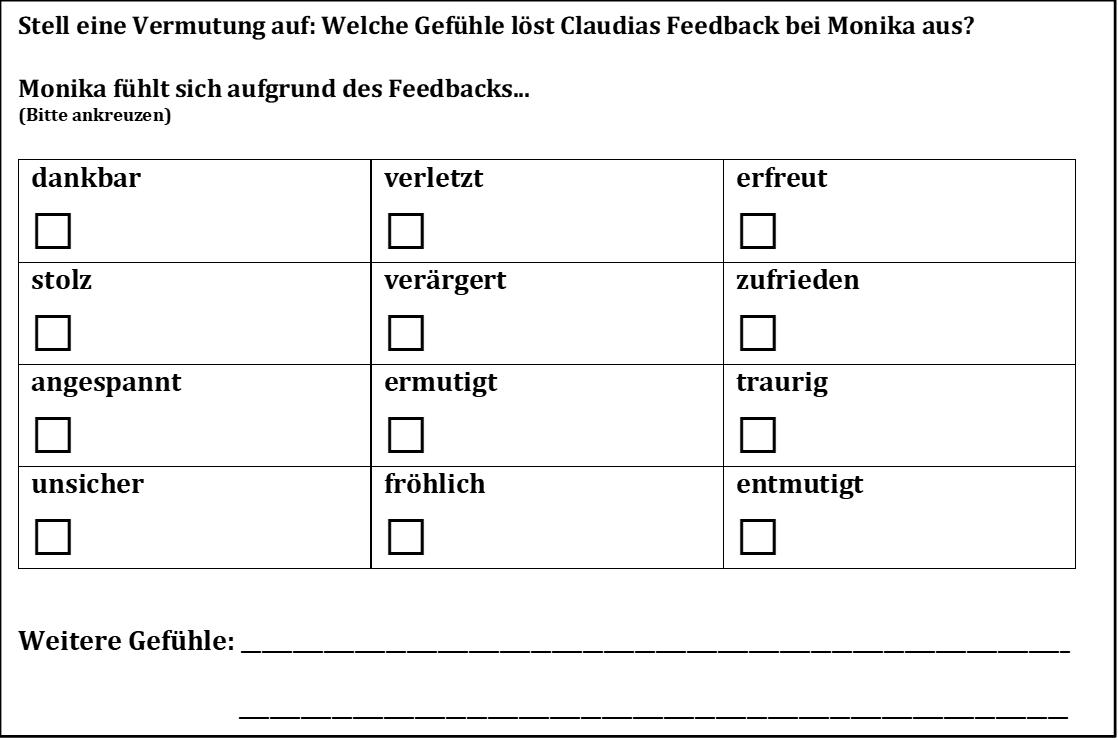 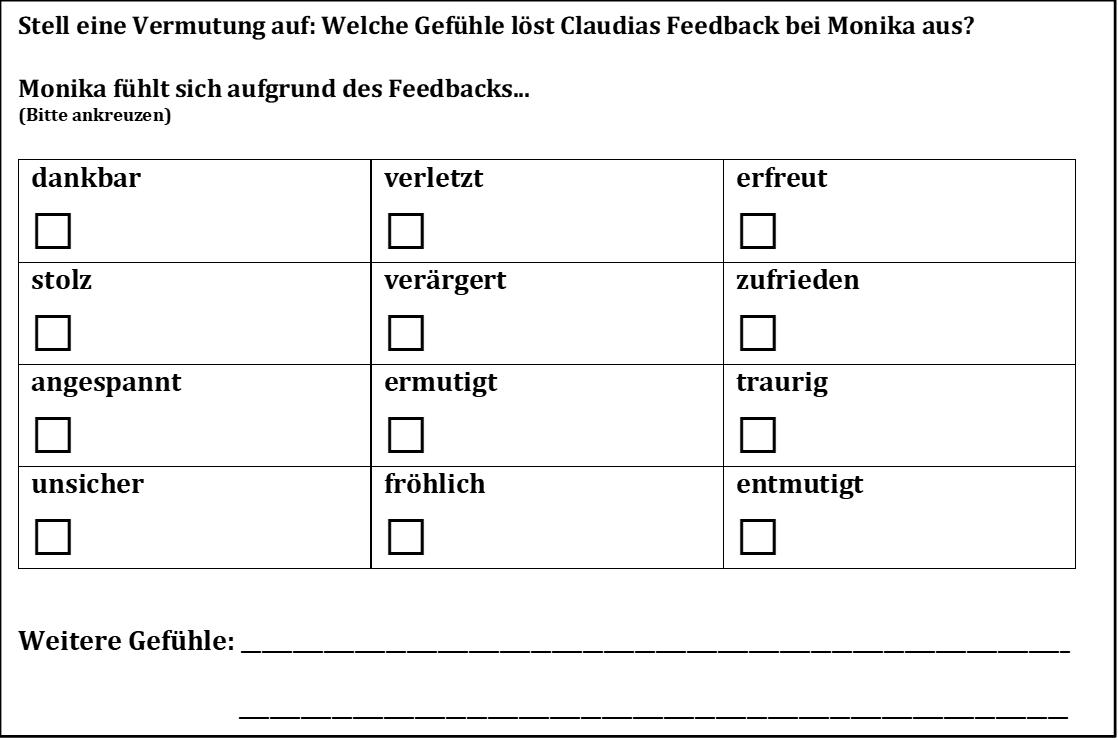 5b) Variante I - Feedback-Nehmen:	Wie hätte Claudia das Feedback nach unseren Feedback-Regeln annehmen können? 5b) Variante II – Feedback-Nehmen:Wie hätte Claudia das Feedback nach unseren Feedback-Regeln annehmen können? Plakat mit Regeln „Feedback-Geben“Arbeitsblätter, Stifte etc.Ersteller: QUA-LiS NRW
Sie dürfen den Text unter Nennung des Erstellers nicht-kommerziell nutzen.Aufgabe 5: Analyse der Lernsituation (Einzelarbeit, binnendifferenziert)Aufgabe 5: Analyse der Lernsituation (Einzelarbeit & binnendifferenziert)MaterialQuellen und weitere Literaturhinweise